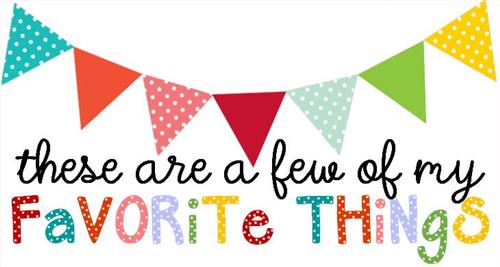 Name: T-shirt Size:   2x (xl if comfort colors)Birthday:   Monogram: Favorite Color:  Favorite Flower: Favorite Scent:   and linenFavorite Candy:  Favorite Drink:  Favorite Food:  Chinese and MexicanFavorite Snack:  (puffy or crunchy), doritosFavorite Fruit: Favorite Restaurant: Favorite Places to Shop:  Things I collect:  Favorite Author/Book Series for my own personal reading: Wish List for Classroom: erasers for dry erase boards, AA and AAA batteries, Lysol spray.  My amazon classroom wish list is: https://www.amazon.com/hz/wishlist/ls/FHSL0MX28U6S?ref_=wl_share 